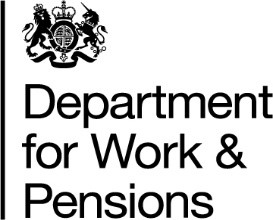 Pensions Dashboards: Further Consultation   Name of respondent/s / organisation (please provide):Responses to consultation questions are optional. We ask that you provide your reasoning for your answers to the consultation questions that you respond to.Question 1: Do you agree that 90 days is a reasonable period between the DAP formally being announced, and the DAP itself? Question 2: Do you have any comments on the proposed powers to disclose information?  Respondent Types - Please tick all that apply:Respondent Types - Please tick all that apply:Respondent Types - Please tick all that apply:Respondent Types - Please tick all that apply:Pension Scheme typePension Scheme typePension scheme size (Large; Medium or Small/Micro)Pension scheme size (Large; Medium or Small/Micro)Master TrustLarge Scheme (1000 members+)Money purchase (used for Automatic Enrolment)Medium Scheme (100 -999 members)Money purchase (other)Small Scheme (<100 members)Non money purchase (excluding Public Service Pension Scheme)Public Service Pension SchemeHybridAdministratorAdministratorAdministratorSoftware providerSoftware providerSoftware providerConsumer organisationConsumer organisationConsumer organisationDashboard providerDashboard providerDashboard providerOther (please state)Other (please state)Other (please state)